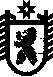 РЕСПУБЛИКА  КАРЕЛИЯСОВЕТ ДЕРЕВЯНСКОГО СЕЛЬСКОГО ПОСЕЛЕНИЯ ПРИОНЕЖСКОГО МУНИЦИПАЛЬНОГО РАЙОНАРЕШЕНИЕXVIII сессии III созываОт   01 октября  2015  года                                                                                № 4В соответствии с Федеральным законом от 06 октября 2003 года № 131-ФЗ «Об общих принципах организации местного самоуправления в Российской Федерации», частью 11.1 статьи 154  Федерального закона от 22 августа 2004 года № 122-ФЗ «О внесении изменений в законодательные акты Российской Федерации и признании утратившими силу некоторых законодательных актов Российской Федерации в связи с принятием федеральных законов «О внесении изменений и дополнений  в Федеральный закон «Об общих принципах организации законодательных (представительных) и исполнительных органов государственной власти субъектов Российской Федерации» и «Об общих принципах организации местного самоуправления в Российской Федерации», Законом Республики Карелия от 03 июля 2008 года № 1212-ЗРК «О реализации части 11.1 статьи 154  Федерального закона от 22 августа 2004 года № 122-ФЗ «О внесении изменений в законодательные акты Российской Федерации и признании утратившими силу некоторых законодательных актов Российской Федерации в связи с принятием федеральных законов «О внесении изменений и дополнений  в Федеральный закон «Об общих принципах организации законодательных (представительных) и исполнительных органов государственной власти субъектов Российской Федерации» и «Об общих принципах организации местного самоуправления в Российской Федерации», Устава Деревянского сельского поселения,   Совет Деревянского сельского поселенияРЕШИЛ:1.Согласовать перечень муниципального имущества, подлежащий передаче из муниципальной собственности Деревянского сельского поселения в муниципальную собственность Прионежского муниципального района, согласно приложению.         2. Направить согласованный перечень в Администрацию Прионежского муниципального                       района Республики Карелия.Глава Деревянскогосельского поселения                                                                                         О.О.ДякинПредседатель Совета                                                                                          А.Ю.УдаловДеревянского сельского поселенияПриложение  к Решению XVIII сессии III созываСовета Деревянского сельского поселения  от 01 октября  . №4Перечень имущества, подлежащий передаче из муниципальной собственности Деревянского сельского поселения в муниципальную собственность Прионежского муниципального районаN п/пПолное наименование организацииАдрес местонахождения организации, ИНННаименование имуществаАдрес местонахождения имуществаИндивидуализирующие характеристики имущества1Деревянское сельское поселение185510, Прионежский р-н,с. Деревянное, ул. Пионерская, 25Квартира №2с. Деревянное, ул. Пионерская,18Общая площадь40,8 кв.м.2Деревянское сельское поселение185510, Прионежский р-н,с. Деревянное, ул. Пионерская, 25Квартира №3с. Деревянное, ул. Пионерская,18Общая площадь40,9 кв.м.3Деревянское сельское поселение185510, Прионежский р-н,с. Деревянное, ул. Пионерская, 25Квартира №4с. Деревянное, ул. Пионерская,18Общая площадь43,0 кв.м.4Деревянское сельское поселение185510, Прионежский р-н,с. Деревянное, ул. Пионерская, 25Квартира №1с. Деревянное, ул. Пионерская,25 аОбщая площадь28,9 кв.м.5Деревянское сельское поселение185510, Прионежский р-н,с. Деревянное, ул. Пионерская, 25Квартира №2с. Деревянное, ул. Пионерская,25аОбщая площадь60,5 кв.м.6Деревянское сельское поселение185510, Прионежский р-н,с. Деревянное, ул. Пионерская, 25Квартира №4с. Деревянное, ул. Пионерская,25 аОбщая площадь64,5 кв.м.7Деревянское сельское поселение185510, Прионежский р-н,с. Деревянное, ул. Пионерская, 25Квартира №4с. Деревянное, ул. Пионерская,32Общая площадь24,7 кв.м.8Деревянское сельское поселение185510, Прионежский р-н,с. Деревянное, ул. Пионерская, 25Квартира №11с. Деревянное, ул. Пионерская,32Общая площадь34,4 кв.м.9Деревянское сельское поселение185510, Прионежский р-н,с. Деревянное, ул. Пионерская, 25Квартира №3с. Деревянное, ул. Набережная,4Общая площадь47,4 кв.м.10Деревянское сельское поселение185510, Прионежский р-н,с. Деревянное, ул. Пионерская, 25Квартира №5с. Деревянное, ул. Набережная,4Общая площадь36,2 кв.м.11Деревянское сельское поселение185510, Прионежский р-н,с. Деревянное, ул. Пионерская, 25Квартира №8с. Деревянное, ул. Набережная,4Общая площадь36,0 кв.м.12Деревянское сельское поселение185510, Прионежский р-н,с. Деревянное, ул. Пионерская, 25Квартира №2с. Деревянное, ул. Онежская, 43Общая площадь59,6 кв.м.13Деревянское сельское поселение185510, Прионежский р-н,с. Деревянное, ул. Пионерская, 25Квартира №2с. Деревянное, ул. Онежская, 67Общая площадь65,5 кв.м.14Деревянское сельское поселение185510, Прионежский р-н,с. Деревянное, ул. Пионерская, 25Квартира №4с. Деревянное, ул. Онежская, 67Общая площадь           65,7 кв.м.15Деревянское сельское поселение185510, Прионежский р-н,с. Деревянное, ул. Пионерская, 25Квартира №4с. Деревянное, ул. Онежская, 72Общая площадь           45,3 кв.м.16Деревянское сельское поселение185510, Прионежский р-н,с. Деревянное, ул. Пионерская, 25Квартира №3с. Деревянное, ул. Онежская, 76Общая площадь           49,4 кв.м.17Деревянское сельское поселение185510, Прионежский р-н,с. Деревянное, ул. Пионерская, 25Квартира №1с. Деревянное, ул. Онежская, 76 аОбщая площадь           49,0 кв.м.18Деревянское сельское поселение185510, Прионежский р-н,с. Деревянное, ул. Пионерская, 25Квартира №10с. Деревянное, ул. Онежская, 76 аОбщая площадь           48,2 кв.м.19Деревянское сельское поселение185510, Прионежский р-н,с. Деревянное, ул. Пионерская, 25Квартира №2с. Деревянное, ул. Молодежная, 12Общая площадь           44,1 кв.м.20Деревянское сельское поселение185510, Прионежский р-н,с. Деревянное, ул. Пионерская, 25Квартира №3с. Деревянное, ул. Молодежная, 12Общая площадь           29,2 кв.м.21Деревянское сельское поселение185510, Прионежский р-н,с. Деревянное, ул. Пионерская, 25Квартира №2с. Деревянное, пер.Набережный ,6Общая площадь           34,9 кв.м.22Деревянское сельское поселение185510, Прионежский р-н,с. Деревянное, ул. Пионерская, 25Квартира №8д. Педасельга, ул. Радиоцентр,1Общая площадь           56,7 кв.м.23Деревянское сельское поселение185510, Прионежский р-н,с. Деревянное, ул. Пионерская, 25Квартира №13д. Педасельга, ул.  Радиоцентр,2Общая площадь           56,3 кв.м.24Деревянское сельское поселение185510, Прионежский р-н,с. Деревянное, ул. Пионерская, 25Квартира №2ст. Орзега,46Общая площадь           29,9 кв.м.25Деревянское сельское поселение185510, Прионежский р-н,с. Деревянное, ул. Пионерская, 25Квартира №3ст. Орзега,46Общая площадь           28,3 кв.м.26Деревянское сельское поселение185510, Прионежский р-н,с. Деревянное, ул. Пионерская, 25Квартира №5ст. Орзега,46Общая площадь           13,7 кв.м.27Деревянское сельское поселение185510, Прионежский р-н,с. Деревянное, ул. Пионерская, 25Квартира №6ст. Орзега,46Общая площадь           13,5 кв.м.28Деревянское сельское поселение185510, Прионежский р-н,с. Деревянное, ул. Пионерская, 25Квартира №7ст. Орзега,46Общая площадь           31,0 кв.м.29Деревянское сельское поселение185510, Прионежский р-н,с. Деревянное, ул. Пионерская, 25Квартира №8ст. Орзега,46Общая площадь             14,7 кв.м.30Деревянское сельское поселение185510, Прионежский р-н,с. Деревянное, ул. Пионерская, 25Квартира №9ст. Орзега,46Общая площадь             14,1 кв.м.31Деревянское сельское поселение185510, Прионежский р-н,с. Деревянное, ул. Пионерская, 25Квартира №3ст. Орзега,50Общая площадь             27,0 кв.м.32Деревянское сельское поселение185510, Прионежский р-н,с. Деревянное, ул. Пионерская, 25Квартира №1ст. Орзега,54Общая площадь             44,2 кв.м.33Деревянское сельское поселение185510, Прионежский р-н,с. Деревянное, ул. Пионерская, 25Квартира №2ст. Орзега,54Общая площадь             31,9 кв.м.34Деревянское сельское поселение185510, Прионежский р-н,с. Деревянное, ул. Пионерская, 25Квартира №3ст. Орзега,54Общая площадь             8,4 кв.м.35Деревянское сельское поселение185510, Прионежский р-н,с. Деревянное, ул. Пионерская, 25Квартира №4ст. Орзега,54Общая площадь            12,2 кв.м.36Деревянское сельское поселение185510, Прионежский р-н,с. Деревянное, ул. Пионерская, 25Помещение в здании бывшего ФАПаст. Орзега,80Общая площадь            39,1 кв.м.37Деревянское сельское поселение185510, Прионежский р-н,с. Деревянное, ул. Пионерская, 25Групповая газовая установка с распределительными сетямид. Педасельга , ул. РадиоцентрОбщая площадь            57,0 кв.м.